FECHACONSULTA DE:PREGUNTA26-05-2023Amanda Mariana Figueroa Gaona [undefined:amanda.figueroa@patrimoniocultural.gob.cl]En el Artículo 11 de las bases, que refiere a documentos exigidos, se consigna que: “en caso de que el Recurso Humano corresponda a No Profesionales, deberá presentar un certificado de experiencia. No se validarán certificados emitidos por la entidad postulante. “Ante esto, queremos preguntar si validarán para este concurso los certificados de Cultor/a de Patrimonio Cultural Inmaterial, reconocimiento otorgado por el Estado a las personas de comunidades cultoras de las diferentes manifestaciones presentes en el Registro e Inventario de PCI, las que en la región corresponden a: Cestería Yagán; Carpintería de Ribera; y Modo de vida asociado a las labores del campo en Torres del Paine. Y, por otra parte, si en postulaciones de la Subdirección de Patrimonio Cultural Inmaterial Magallanes podemos respaldar la experiencia de cultores/as con estos reconocimiento (entendiendo que si bien este es un documento vinculado directamente a la institución, es otorgado por un comité asesor a nivel central y es un reconocimiento que se crea para dar cumplimiento a los compromisos de Chile como Estado parte de la Convención para la Salvaguardia del Patrimonio Cultural Inmaterial (Unesco, 2003). Para más información recomiendo visitar https://www.sigpa.cl ). Con respecto a la consulta se debe señalar que:Se aceptarán estos certificados como certificación de expertiz cuando:La función que deba desarrollar el prestador de servicios cumpla con la tipología del fondo.La función del prestador de servicios sea acorde a las actividades que le competen dentro de la iniciativa.La función del prestador de servicios sea calificada dentro de la escala honorarios como “No profesionales”.25/05/2023patagoniasportingclub@gmail.comPatagonia Sporting Club <patagoniasportingclub@gmail.com>Junto con saludar, consultar por el fondo de capacitación. Nuestro club desea enviar a 2 de sus profesores a la conferencia mundial de entrenadores de tenis en la ciudad de Bogota. Se puede postular por medio del fondo del 8%?. Favor de responder para ver la posibilidad de postular.Remítase a las Bases art,69 “CAPACITACIONES DEPORTIVAS MODALIDAD PRESENCIAL Y ON LINE” 22/05/2023cabresidencia@gmail.com Somos una fundación sin fines de lucro que desarrollamos un proyecto cultural en Tierra del Fuego desde el 2009, nuestra dirección está en stgo y tenemos sucursal en Timaukel, Tierra del Fuego, el 2017 hicimos un FNDR en Magallanes en donde realizamos una publicación que entregamos en los colegios de TdF y en las bibliotecas de Punta Arenas y quisiera confirmar que no habría problema para poder postular por favor. También aprovecho de consultar sobre las fechas y horarios de las capacitaciones, ya que en la web aparece un link que me lleva a zoom, pero no aparece ninguna información al respecto.Con respecto a las consultas se debe señalar que:Primera pregunta:Remítase a las Bases Art N°2. Las entidades postulantes deberán tener domicilio en la región.Segunda pregunta:Toda la información referente al fondo l encontrará en el link https://www.goremagallanes.cl/wordpress/concursos-fndr-8-2023/29/05/2023cdcordenap@gmail.comBuenas tardes junto con saludarlos,como club Deportivo de basquetbol cordenap estamos interesados en realizar el curso de capacitación,ustedes nos podrán dar más información al respecto,ya q nuestro club está interesado en postular a algún proyecto.Saludos Toda la información referente al fondo l encontrará en el link https://www.goremagallanes.cl/wordpress/concursos-fndr-8-2023/29/05/2023ximena.oyarzo@e-puntaarenas.clJunto con saludar, remito algunas consultas respecto a las bases de postulación al fondo 8%:Número de iniciativas que puede postular el municipio al fondo social y número de iniciativas que podría adjudicarse.Respecto a la difusión, es posible difundir sólo a través de pendón o lienzo? y no utilizar medios de comunicación escrita como prensa?En el caso de recursos que sean solicitados para actividades como implementación, accesorios, juegos, otros... es necesario que éstos queden en poder de los beneficiarios o pueden quedar en la propia institución?Con respecto a las consultas de:Pregunta 1Remítase a las Bases Art 9Pregunta 2Remítase a las Bases Art 52, y a los gastos financiables de cada fondo Ítem Difusión.Pregunta 3Favor realizar una pregunta más específica señalando el fondo al cual hace referencia.30/05/2023jeannettecg@live.comMUY BUENAS TARDES. QUIERO PARTICIPAR EN LOS PROYECTO DEL FNDR. EN EL ITEM, INNOVACION SOCIAL Y COMUNITARIA. MY PREGUNTA ES LA SIGUIENTE, PUEDO HACER UN PROYECTO ODONTOLOGICO.DESDE YA MUCHAS CGRACIA. ATTE .                                                                                                            Remítase a las Bases Art 60 en adelante.29/05/2023ccubillos@fmachile.orgBuenas tardes:Junto con saludar, ¿quisiera consultar si como biblioteca del instituto sagrada familia podemos postular al fondo de asignación directa? Muchas gracias Remítase a las bases Art N° 2 y Art N°3. Además de Art N°11 22/05/2023uddachile@gmail.comEstimados, junto con saludarlos  hago llegar  a ustedes las siguientes consultas, respecto al fondo:La iniciativa que queremos fortalecer son las esterilizaciones a mascotas que realizamos, en ese sentido, es posible adquirir implementos y en qué actividad se puede enmarcar? Necesitamos mesas quirúrgicas nuevas, colchonetas, instrumental y cajas quirúrgicas, medicamentos (anestésicos principalmente).Por otro lado, también necesitamos: afiches, pendones, lienzos y uniformes, ¿se puede??Remítase a las Bases Art N° 95 “ ACTVIDADES PARA LA TENENCIA RESPONSABLE Y CUIDADOS DE MASCOTAS”31/05/2023vfranulic@junji.clJunto con saludar, se envía este correo para poder despejar dudas sobre fondo FNDR 2023, específicamente para el "Fondo de medio ambiente y de educación ambiental"; y para la actividad de "Formación y educación ambiental conservación de la biodiversidad":Con respecto al item honorarios; consultar si están contempladas las horas de preparación de las clases de los expositores.Con respecto al item operación; consultar si el gasto permitido "Materiales de trabajo y/o herramientas necesarias para la actividad" podría contemplar la compra de areneros y/o materiales de diseño de patio exterior, flores y arbustos de flora nativa para implementar en unidades educativas que serían parte del proyecto.Con respecto al item operación; consultar si el gasto permitido "Movilización" contempla el gasto de traslado solo dentro de la región (Por ejemplo, Natales - Punta Arenas), y si incluye la compra de pasajes aéreos para que los relatores de los talleres se puedan trasladar desde la capital.Es responsabilidad del ejecutor asignar las funciones que debe cumplir el recurso humano dentro de la iniciativa.Sin perjuicio de ello señalar que estas, deben ser pertinentes con la iniciativa y el certificado de título o expertiz presentado.Con respecto a 1 y 2 remítase a las bases Art N° 8202/06/2023marilitaqm@gmail.comMe gustaría hacer una consulta sobre el anexo 2 formulario de detalle de actividades y recursos humanos. En el ítem que dice fecha de la actividad que se realizará y se desgloza en el mes 1 y 2, a continuación ¿de qué forma se debería responder? En caso de no ser ninguna de estas, podría incicarme la manera correta de responder?  Quedo atenta a sus comentarios.1)  
2)3)De acuerdo a la consulta la Opción 3 es la correcta.04/06/2023marilitaqm@gmail.comMe gustaría consultar respecto a las cotizaciones, en las instrucciones indica "Una (1) cotización formal". Se refiere a una cotización formal por cada proyecto o una cotización formal, por ejemplo, de una librería  y una cotización formal de una ferretería (Entiendase que no todos los artículos que necesito para llevar a cabo mi proyecto los puedo encontrar en un sólo lugar). También se puede interpretar a agregar todas las cotizaciones en un sólo pdf y presentarlos como un documento de cotizaciones formal.Remítase a las Bases Art N°1105/06/2023david.caipillan@gmail.comBuenos días, quería consultar acerca de una idea de proyecto. La idea es realizar un proyecto de investigación en varias etapas, para este proyecto sería un levantamiento de información (trabajo con fuentes primarias) acerca de un club deportivo con más de cien años de existencia, con el fin de salvaguardar la historia y el patrimonio cultural del mismo, a través de, en primera instancia, un documento, dossier. La pregunta es en qué categoría puede postular el club a dicho proyecto.Remítase a las Bases 05/06/2023maria.gajardo@serviciopais.clEstimadosesperando que se encuentren bien, como fundación nos encontramos trabajando para la postulación al fondo de Tenencia Responsable, por lo tanto, estamos cotizando con un centro veterinario para ejecutar un operativo de esterilización. Además, contemplamos 2 talleres de tenencia responsable, los cuales también fueron cobrados en la cotización. Mi pregunta es; ¿Estos talleres deben ser gratuitos, o de igual manera pueden ser contemplados en la cotización?Adjuntó cotización para ver si está correcta.Remítase a las Bases07/06/2023angelina.segura.lopez@gmail.comJunto vi saludar, somos equipo femenino en categoría 40+ y 30+ que representará a chile en el MUNDIAL de maxisenior en Mar del plata, argentina.Queremos postular pero tenemos dudas con respecto a la alimentación, para poder rendir con boletas , pueden ser extranjeras? Al momento de rendir, todos los gastos a excepción de los honorarios deben ser rendido con facturas emitidas por un proveedor con giro pertinente 07/06/2023maria.gajardo@serviciopais.clEstimadosesperando que se encuentren bien, como fundación nos encontramos trabajando para la postulación al fondo de Tenencia Responsable, por lo tanto, estamos cotizando con un centro veterinario para ejecutar un operativo de esterilización. Además, contemplamos 2 talleres de tenencia responsable, los cuales también fueron cobrados en la cotización. Mi pregunta es; ¿Se deben contemplar talleres gratuitos?Remítase a las Bases07/06/2023cpmosca.patmag@gmail.comQuisiéramos como Club de Pesca con Mosca  postular por primera vez a fondos regionales para poder contar con implementación para los talleres de pesca con mosca, los cuales venimos desarrollando desde hace un tiempo. Hemos logrado hacer estos talleres con el aporte del equipamiento de los socios del club, pero se han hecho insuficientes y se nos hace necesario contar con equipos especialmente destinados para los talleres.Mi consulta es referente a la documentación a presentar, puesto que postularíamos a través de Deportes y en el área formativa y para ello dotar de implementación.No veo en los fondos 8% FNDR formularios para presentar cotización, planteamientos de objetivos, etc. Sin embargo en los fondos de asignación directa si hay una planilla Excel en la cual se pueden exponer estos datos.Por favor podría aclararme si aún no está disponible toda la información que será solicitada para la postulación, o si me guío por la documentación de los fondos de asignación directa y si fuera así no me queda claro cómo hacer el cálculo total considerando los ítems de honorarios, operación y difusión y si hay que presentar cotización de estos.Remítase a las Bases Art. N° 7En las bases se indica que para respaldar un gasto de honorarios como profesional se requiere de un título universitario y que el oficio debe poder ser ejercido en el país. En una de las capacitaciones se preguntó si en caso de que el título sea extranjero es válido,ya que en el documento de las bases no precisa que sea necesario un trámite de convalidación. A lo que se señaló que además del oficio profesional, se requiere contar con la residencia vigente y la capacidad de extender boleta de honorarios, lo cual se cumple en dicho caso. ¿Estamos en lo cierto?El título Profesional debe ser emitido y/o validado por un instituto de educación Superior de Chile Consulta:1.- La Plataforma de Postulación es la misma del año 2022. ¿La forma de acceso es igual?2.- Deseamos postular proyecto que implica participación en campeonato nacional de básquetbol senior.  Existe línea de financiamiento para ello?   Como se acredita la participación3,. En anexo 2 en excel solo permite ingresar información Mes 1 y Mes 2. Qué ocurre si el proyecto dura más de 2 meses. Se puede modificar este formulario y agregar más filas o columnas manteniendo la estructura de la información solicitada. ¿Se debe firmar este anexo?4.- Cuál es la fecha de inicio que se debe indicar en el formulario considerando los tiempos de postulación y evaluación de las iniciativaPrimero pedir las disculpas del caso, por un error involuntarios las respuestas a sus consultas so fueron incluidas en la publicación anterior.Si perjuicio de ello, señalar que estas respuestas serán publicadas mañana en pagina www.goremagallanes.clCon respecto a sus consultas le respondemos lo siguiente:1.- La Plataforma de Postulación es la misma del año 2022. ¿La forma de acceso es igualSí, es la misma plataforma y si ya postularon el 2022, no es necesario volver a inscribirse en esta plataforma.2.- Deseamos postular proyecto que implica participación en campeonato nacional de básquetbol senior.  Existe línea de financiamiento para ello?   Como se acredita la participaciónRemítase a las Bases Art N° 693,. En anexo 2 en excel solo permite ingresar información Mes 1 y Mes 2. Qué ocurre si el proyecto dura más de 2 meses. Se puede modificar este formulario y agregar más filas o columnas manteniendo la estructura de la información solicitada. ¿Se debe firmar este anexo?Se pueden agregar columnas y/o filas. Este anexo NO requiere firma.4.- Cuál es la fecha de inicio que se debe indicar en el formulario considerando los tiempos de postulación y evaluación de las iniciativaR.La plataforma permite ejecución a contar del 01 de Agosto hasta el  31/12/202307/06/2023carlosjavierdiazm@gmail.comBuenas tardes, junto con saludar, agradeceré las respuestas a las siguientes preguntas.Los art. 48 y 49 de las bases, ¿son aplicables a actividades recreativas o de organización competencias?En el art. 72 de las bases, hay gastos permitidos en “Organizaciones de competencias” que no se encuentran en “actividades recreativas”, tales como Arriendo de ambulancia, arriendo servicio de cronometraje, kit de participación, prestación de servicios o productora deportiva. Ello significa por ejemplo, que para una actividad recreativa (corrida) ¿no se puede adquirir kit de participación o arrendar ambulancia? (entiéndase polera, morral y/o bandana que se entrega a los competidores)Los “Elementos de protección personal” a los que hace alusión  el art.72, ¿solo dicen relación con implementos o insumos necesarios para evitar el contagio de enfermedades virales?Respuesta pregunta 1R. Cualquier evento financiado con este fondo.Respuesta Pregunta 2R. Remítase a las bases Art 72Respuesta Pregunta 3R. Remítase a las Bases At. 7208/06/2023cdjorgetoro2022@gmail.com1.- Segun las bases se puede financiar maximo 6 iniciativas. Esto no implica que e se pueden postular mas de 6 ?  Favor indicar2.- Jorge Toro postulo y fue adjudicado el año 2022 en la categoria deporte en mi barrio . Este año año postulara a una iniciativa similar Puede postular en la misma linea?3.- El formulario de actividades en excel permite entregar información de 02 meses  Que pasa si la actividad dura mas de 6 meses... Se puede modificar y agregar mas columnas a este formulario?4.- La instituciones tienen que tener vigencia mas alla de 02 años?Respuesta a pregunta 1R. No se revisarán más de 6 iniciativas de las instituciones privadas ni más de 2 por fondo.Respuesta pregunta 2R. No existe impedimento al respecto.Respuesta pregunta 3R. Si se requiere puede agregar columnas o filas al anexo.Respuesta pregunta 4R. Para estas postulaciones no se exige la antigüedad a las instituciones privadas sin fines de lucro. Sin perjuicio de ello señalar que las instituciones deberán contar con su directiva vigente al momento de postular.09/06/2023mirthaac2009@hotmail.comClub de Adulto mayor Mayormente Feliz, consulta se Cambió de tesorero y está en trámite se puede postula  a fondo Social Remítase a las Bases Art N° 11.Sin perjuicio de ello reiterar que  todos los documentos exigido para la admisibilidad deben ingresarse al momento de la postulación en plataforma.09/06/2023camila.provoste.c@gmail.comBuen día, quería realizar una consulta en relación a los fondos concursables del FNDR.Estoy en la plataforma, pero al momento de ingresar un nuevo proyecto solo me arroja el proyecto "Prueba Turismo Social"
No me permite seleccionar otro concurso al que postular, ¿cómo ingreso la línea a la que deseo postular? Los accesos para las  postulaciones en plataforma estarán habilitados desde el 12/06/2023 al 27 /06/2023 al medio día (12:00 pm)10/06/2023marilitaqm@gmail.comEn torno al ítem de cotizaciones y los servicios financiables de cada categoría, para los pasajes de avión cómo puedo presentar una cotización formal de una aerolínea siendo que los pasajes cambian su precio según el periodo en que buscas el vuelo?Las cotizaciones son referenciales, sin perjuicio de ello señalar que de ser financiada la iniciativa se consideraran los montos ingresados en el proceso de postulación.10/06/2023margaritaveli@hotmail.comSe puede adjuntar una cotización de pantallazo de una página web de una empresa de retail, ellos no hacen o emiten cotizaciones para las organizaciones cuando uno las solicita. De ser posible, qué debe contener el pantallazo.Remítase a las bases Art N°11 Documentos exigidos “Cotizaciones”11/06/2023juntadevecinospw@gmail.comJunto con saludar cordialmente quería realizarles las siguientes preguntas:1. Si debemos hacer elecciones de directiva en agosto de este año, donde podría cambiar la composición de la directiva. ¿Podemos postular? 2. Para fondos de medio ambiente, deportes, cultura, donde evaluamos la opción de realizar algún taller atingente a los objetivos de cada fondo, en donde requeriríamos traer a personas que lo realicen y que además capaciten a personas residente de Puerto Williams para que le den continuidad al proyecto. ¿en el item "movilización" se puede financiar pasajes de las personas que vendrían dictar el taller?Respuesta a pregunta 1R. debe ingresar certificado de la directiva vigente al momento de la postulación.Respuesta a pregunta 2R. Remítase a las Bases Art N°52 “Glosario” 12/06/2023damm.martinez@gmail.comEscribo para hacer unas consultas respecto a la postulación al Fondo Cultura, FNDR 8% 2023, en la actividad "Obras de teatro o producciones artísticas". Nuestra postulación consiste en la creación y presentación de una obra teatral.1- Hemos leído en las bases que en el item de operación se puede solicitar financiamiento para iluminación, dentro de este gasto, ¿se puede incluir la compra de foos o sólo considera el arriendo de la iluminación necesaria?  Dado que no es un gasto fungible no nos queda claro si se puede incluir en ese apartado.2- En las bases (art. 41) se explica que la rendición del proyecto (en caso de salir seleccionado y ser ejecutado) tiene un plazo de 15 días hábiles. ¿Estos 15 días hábiles no deben considerarse como parte del cronograma de actividades, o es necesario ponerlo dentro de las actividades del proyecto y sus plazos? 3- ¿La responsable del proyecto debe ser parte de la agrupación que postula o puede ser de la directiva o debe ser alguien externo a la agrupación con una labor dentro del proyecto?4- En el caso de necesitar grabar un video de difusión de la obra, ¿este gasto se debe incluir en el item de difusión (1 a 3% del monto) o en recursos humanos, dado que se solicitará un realizador audiovisual?Respuesta a pregunta 1R. Remítase a las bases Art 79 columna de gastos permitidos de “Obras de teatro o producciones artísticas”.Respuesta a pregunta 2R. El plazo de rendición es posterior a la fecha de ejecución de la iniciativa. Respuesta a pregunta 3Es responsabilidad del ejecutor designar a él o la responsable de la iniciativa Respuesta a pregunta 4Remítase a las bases en gastos permitidos de la línea a postular12/06/2023carlosjavierdiazm@gmail.comBuen día estimados, junto con saludar, agradeceré la respuesta a las siguientes preguntas.1. En organización de competencia, en particular una competencia de carrera a pie, la compra de polera del corredor, una bandana (buff) y morral, que será entregado a los corredores, corresponde a ¿"Implementación menor necesaria para realizar actividad"? 2.  En organización de competencia, en particular una competencia de carrera a pie, la compra de poleron y jockey distintivo para voluntarios, corresponde a ¿"Implementación menor necesaria para realizar actividad"? 3. En organización de competencia,  en particular una competencia de carrera a pie, que se realizaría propiamente tal el día 10 de diciembre, pero que semanas antes contempla la publicidad vía redes sociales, radio, etc. y días antes entrega de kit del corredor a competidores, ¿ Cómo se refleja ello en relación a la fecha de inicio y término del proyecto?Respuesta a pregunta 1R. Remítase a las Bases Art N° 72 y Art N° 52Respuesta a pregunta 2R. Remítase a las Bases Art N° 72 y Art N° 52Respuesta a pregunta 3R. El inicio de la ejecución de la iniciativa debe ser posterior a la fecha de la Res que aprueba el convenio12/06/2023oln@muninatales.clQuisiera consultar bajo la línea de difusión y sensibilización para una cultura de no inclusión y no discriminación, los gastos permitidos de productora pueden condensar el de alimentación y difusión? o esos se proponen separados?Remítase a las Bases Art N° 93. Sin perjuicio de ello señalar que los gastos de Difusión de origen de los recursos no puede ser con productora.12/06/2023pamrojasrios@gmail.com1.-La productora que realice el evento ¿ puede ser de otra región?2.- El gasto de catering ¿considera la alimentación completa de las personas que participan en el evento de forma permanente en jornada completa? En este caso serían de 15 o 20 personas. ¿Se puede considerar las 3 comidas del día como catering?Respuesta a pregunta 1Es responsabilidad del ejecutor buscar a los proveedores con los cuales realizara la actividad.Respuesta a pregunta 2Remítase a las Bases Art N° 78 y Art N° 7912/06/2023montescasola@gmail.com1.- en el fondo de  Actividades de carácter participación de niños, niñas, adolescentes y jóvenes, queremos postular a la línea de OTRAS ACTIVIDADES DE EDUCACIÓN Y USO DEL TIEMPO LIBRE, mi consulta es si es posible financiar la realización de un campamento al grupo scout don bosco y comprarles carpas, implementos de cocina para la preparación de los alimentos y materiales para para la realización de talleres donde se puedan abordar las temáticas que indica el ítem. Las carpas e implementos de cocina serán entregados al grupo y los materiales serán ocupados durante los talleres.Remítase  a las bases Art N° 92, Art N° 93 y Art N° 5213/06/2023fundacionpatagoniainspira@gmail.comRespecto a las "Actividades de Carácter Protección del Medio Ambiente y de Educación Ambiental", específicamente en Gestión de Residuos y Reciclaje, ¿Cómo indicamos el número de beneficiarios/as? ya que es una iniciativa de gestión de residuos que favorecerá a toda la comunidad Magallánica, sin embargo la plataforma requiere indicar número de beneficiarios/as específicos y además precisar el n° de hombres y n° de mujeres.Deben indicar los beneficiarios directos de la iniciativa13/06/2023ypallacar@gmail.comJunto con saludar,  remito el presente correo para consultar cual es el tope de horas que puede hacer a la semana una persona a honorarios no profesional??No existe tope de horas13/06/2023dgallardo@muniporvenir.clJunto con saludar y esperando se encuentren bien, les escribo para consultar en respecto al certificado de expertiz, si este documento ¿puede ser extendido por personas naturales?Debe ser emitido por una institución distinta al postulante13/06/2023alexgaruz@gmail.comEstimados, estamos escribiendo un proyecto para el fondo de cultura en su línea de eventos culturales.  1. Algunas de las actividades de este proyecto contemplan la exposición de obras de arte y algunos stands donde se expondrán piezas de arte. La pregunta es sobre el concepto de venta de estos productos. Es posible la venta de estas piezas ya que estarán asociadas a personas particulares (artistas) que participarán del evento, pero no son parte de la organización que desarrolla el proyecto.  Es decir, no habría entrada de dinero para la organización.  2. En el evento pretendemos contar con auspicios para algunas actividades de empresas asociadas a la naturaleza del evento. ¿Existe alguna limitación a ello?3. Algunos miembros del equipo de trabajo cuentan con títulos universitarios, (no necesariamente asociados directamente a la función que les toca desempeñar) y además de cuentan con certificación específicas asociada directamente a la función les toca desempeñar.  La pregunta es: ¿Esta persona teniendo título profesional y con la certificación de que se solicita para no profesional, puedo optar a honorarios para profesionales?Saludos cordiales.Respuesta a pregunta 1Remítase a las bases.Respuesta a pregunta 2No existe impedimento para aportes propios o de terceros. Sin perjuicio de ello señalar que estos gastos no se deben considerar en la ficha del proyecto.Respuesta a pregunta 3Remítase a las bases Art.N° 52.13/06/2023hailey.poyanco@fchd.clSolicitante: Hailey Poyanco Cel. 930056219 Junto con saludar como fundación tenemos la siguiente pregunta: ¿Si el proyecto que queremos postular es de prevención de la violencia contra mujeres en situación de discapacidad, este corresponde al fondo de Seguridad Ciudadana o Social?Saludos cordiales.--Remítase a las bases publicadas en el link https://www.goremagallanes.cl/wordpress/concursos-fndr-8-2023/13/06/2023adriana.dickens@hotmail.comEstoy trabajando en la postulación de un proyecto de creación de material audiovisual. Ya se eligiio a una persona para realizar el trabajo y tenemos su cotizacion. La persona es idónea para el trabajo ya que se trata de un profesional técnico especializado en videos y que trabaja con los temas que se quieren mostrar en el video. Sin embargo, esta persona es un navegante y existe una posibilidad de que no este disponible durante la ejecución del proyecto.

 Anticipándonos a ello, encontramos una segunda persona que podría suplirlo en caso de que esto suceda. Esta segunda persona también cumple con los requisitos profesionales y técnicos y se ajustaría el presupuesto que podemos ofrecer.

Mi pregunta es: si mi primera opcion no puede realizar el proyecto, puedo cambiar al profesional técnico que lo realiza si este tambien cumple con los requerimientos.Remítase a las Bases ART N°3513/06/2023mirthaac2009@hotmail.comEl Club Mayormente Feliz Adulto mayor Consulta se cambió de tesorero y las nueva tesorera está en trámite se puede postula a proyecto Social Turismo espero sus
Respuesta Saluda Mirtha Aguilar, PresidentaRemítase a las Bases Art N° 30 el cual dice relación con “Aquellas entidades, cuya directiva expire dentro del periodo de ejecución, deberán presentar la renovación de la misma al Gobierno Regional y será responsabilidad de la institución beneficiada cumplir con esta disposición”.Sin perjuicio de ello reiterar que al momento de la postulación debe contar con la directiva vigente.14/06/2023fundacionayudasasha@gmail.comNos surge una duda respecto a la presentación de proyectos. Nosotros como fundación vamos a postular a la línea de rescate y atención en tratamiento de mascotas, acá la duda es si podemos presentar más de un proyecto en esta línea. Por ejemplo presentar un proyecto para esterilización de perros por $10.000.0000 y otro proyecto orientado para Gatos por $10.000.000 y en el mejor de los casos poder adjudicarnos ambos???Quedamos atentos a esta consulta Muchas graciasRemítase a las Bases Art 914/06/2023pamela.gonzalez@escuelabaudiliaavendano.clEstimados junto con saludar, queria hacer pregunta con respecto al fndr. Si viene un relator desde santiago a un seminario, en el área de prestaciones de servicio puedo poner gastos de alojamiento?de no ser asi donde puedo hacerlo?sin otro particularquedo atenta a sus comentariosRemítase a las bases, gastos permitidos del fondo al cual quiere postular su iniciativa.14/06/2023gonzalo.alvarado.mora@hotmail.comEstimadas, Buenos días, junto con saludar cordialmente, las contacto para hacer una consulta referida a un proyecto que estamos elaborando con el club Master Magallanes en la línea de ORGANIZACIÓN DE COMPETENCIA, y es que revisamos las bases y se pueden pagar honorarios, sin embargo, no especifica para que función, entonces mi duda es si se le pueden pagar honorarios a un entrenador para que haga la PREPARACION a los deportistas que participaran de la competencia?, de no ser así, entonces de qué manera se pueden pagar honorarios en esta línea de proyectos.
Me despido quedando atento a tus comentarios.Remítase a las bases Art 52 “Glosario”  ítem no profesionales y Profesionales y/o técnicos.Sin embargo es necesario señalar que este recurso humano contratado debe cumplir con la Coherencia de la iniciativa a presentar.14/06/2023ypallacar@gmail.comCual es el porcentaje para honorarios?? No existen porcentajes de honorarios14/06/2023teatroexperimentaldelestrecho@gmail.comHola,gusto en saludarles. Me dirijo a ustedes para resolver la siguiente duda.En estos momentos tenemos tres invitaciones para exhibir nuestra obra "La señorita Julia", a Santiago y Valparaíso. ¿Qué línea sería la más pertinente?  ¿La de eventos culturales o la de producciones artísticas/obras de teatro?Es responsabilidad de la institución ejecutante formular la iniciativa de acuerdo a un fondo específico.14/06/2023juntavecinoscsombrero@gmail.comEstimados/asJunto con saludar, quería consultar si en el fondo se puede postular para realizar tres tipo de curso para la comunidad ejemplo: peluqueria básica, gasfitería y reposteria, esto realizandolo con una sola consultora que realice las tres propuesta mencionada anteriormente.Esperando una pronta respuesta.Remítase a las bases publicadas en el link https://www.goremagallanes.cl/wordpress/concursos-fndr-8-2023/14/06/2023//jessicafuentes774@gmail.comBuenas tardes, necesito saber si en la planilla de honorarios (Anexo 2) en nombre del recurso humano, se anota el nombre de la monitora o solo el tipo de prestación?, también quiero saber si mi proyecto tiene ejecución de 3 meses debo agregar columna?Atte.Nombre del Recurso Humano, puede poner además entre paréntesis la función que desarrollara el recurso humano.De ser necesario puede agregar líneas y columnas14/06/2023apalacasawaldorf@gmail.comEstimados Soy representante de una corporación sin fines de lucro que recientemente se constituyó. Tenemos una cuenta corriente reciente pero aún no iniciamos actividades, por lo que quisiera consultar si el inicio de actividades es requisito para postular a los fondos.Quedo atento a comentarios Remítase a las Bases Art. N° 11 “Documentos exigidos”15/06/2023nmirandap.93@gmail.comEstimados, junto con saludar quisiera consultar respecto a la cuenta bancaria solicitada como requisito del art. 11 de las bases ¿es obligación que se encuentre a nombre de organización sin fines de lucro que postula o puede estar a nombre de un particular?, esto ya por problemas operacionales no dispondremos la cuenta antes del cierre del proceso de postulación, pero la directiva si se encuentra vigente. Considerando lo señalado en los art. 14 letras a) y b) ; art 15 de las bases en particular entendemos que se puede apelar, ya que contamos con directiva vigente. No obstante, si fuese el caso de aprobarse el proyecto segun señala el art. 24 podríamos dejar la garantía por el 10% de lo solicitado por no disponer de la cuenta? Saludos cordialesRemítase a las Bases Art N° 11 documentos exigidos15/06/2023vfranulic@junji.clJunto con saludar, quisiera consultar con respecto a la rendición de los gastos: Con respecto al pago de los honorarios estos deben ser con boleta de honorarios o se pueden incluir en la factura de la fundación que decidiremos contratar para llevar a cabo el proyecto, con el detalle de cada prestación que se llevara a cabo. También consultar si los montos a solicitar que aparecen en el detalle de las actividades financiables son con iva incluido. Agradecería aclarar este punto por favor.Respuesta a consulta 1Remítase a las BasesRespuesta a consulta 2Todos los montos deben ser en valores brutos.fundacionpatagoniainspira@gmail.comJunto con saludar, quisiéramos consultar si en las "Actividades relacionadas con la participación de niños, niñas, adolescentes y jóvenes", específicamente en la actividad: Otras actividades de Educación y Uso del Tiempo Libre, ¿podemos realizar talleres deportivos?, ya que nuestra iniciativa de proyecto busca promover la equidad de género, integración y no discriminación a traves de la participación jóvenes y adolescentes en talleres de artes marciales, utilizando el deporte como un medio para el cumplimiento de los objetivos del proyecto.Remítase a las bases, Art N° 89 en adelantekgodoy.damianovic@cormupa.clBuenas tardes:Junto con saludar, agradezco si es posible que me compartan el formato para hacer el proyecto del FNDR en word, antes de subirlo a la plataforma, ya que, no pude encontrar el documento en la página.No tenemos formato en Word.15/06/2023paula_leiva@prodemu.clEstimados, desde Prodemu Magallanes queremos saber si  los documentos pueden ser firmados con firma electrónica avanzada, ya que algunas postulaciones a FNDR lo permiten y otras no. No existe impedimento para la firma electrónica.15/06/2023juan.delgado.u@gmail.comEscribo para saber si en las actividades de carácter cultural a financiar, específicamente en las actividades de producción artística es posible realizar producción audiovisual de índole patrimonial que difunda y ponga en valor el patrimonio inmaterial de la región.Remítase a las bases desde el Art N° 75 al Art N°7915/06/2023fundacionpatagoniasostenible@gmail.comEstimados, junto con saludarles, quisiera presentarles mis inquietudes en relación a la postulación y llenado del formulario online para los fondos FNDR 8%:1.- Con respecto a los honorarios de profesionales, técnicos y no profesionales, quisiera saber si existe un porcentaje máximo en relación al total solicitado que se puede asignar al coordinador(a) de cada proyecto postulado.2.-  Con respecto al lugar en que se llevarán a cabo las actividades postuladas, existe la posibilidad de que sean llevadas a cabo en 2 ciudades distintas simultáneamente? Por ejemplo Puerto Natales y Punta Arenas, si es así, de qué manera se tendría que ingresar en la plataforma de postulación, ya que sólo hay opción para indicar una dirección.Respuesta a la pregunta N° 1R. No existe tope porcentual Respuesta a la pregunta N°2R. Puede señalar la otra dirección en descripción de la iniciativa15/06/2023cooperativarosas.silvestres@gmail.comse nos olvidó incluir una última pregunta:En los antecedentes requeridos para la postulación se pide:"Documento que acredite que la institución posee cuenta bancaria"¿Que tipos de documentos se aceptan en este caso?Remítase a las bases Art N° 1115/06/2023espanolsenior2021@gmail.comConsulta:1.- Se puede postular 2 iniciativas a la misma línea es decir 02 a la organización de competencias  en el caso de deportes o 02 a la línea de turismo social en el caso de social2.- Nuestra institución desea realizar actividad recreativas, sociales y de acondicionamiento físico en el ambito social postulando a la linea denominada otras actividades sociales cuyo publico objtivo son reos del centro penitenciario de punta arenas considerando que estos según las bases del concurso son definidos como grupos objetivos en situación de vulnerabilidad social comprobada. Favor indicar si corresponde postular a esta categoría otras actividades sociales.Respuesta a Pregunta 1R. Remítase a las Bases Art N°9Respuesta a pregunta 2R. Remítase a las bases 16/06/2023clubpingpongpuq@gmail.comJunto con saludarle y luego de intentar llenar los antecedentes para seguir la postulación de nuestro club deportivo, social y cultural PING PONG, NO PUEDO GUARDAR EL AVANCE.Esto nos ocurre luego de llegar al Paso 2 e intentar guardar los antecedentes. No los guarda, solo hace mención a un aviso que señala SI PRESIONAS GUARDAR Y OCURRE UN ERROR, NINGUNO DE LOS DATOS INGRESADOS SERÁ ALMACENADO.Por favor, cual es la solución? No hemos podido avanzar.Se solicitó pantallazo a la institución postulante , sin respuesta a la fecha.16/06/2023fransheskayun1@gmail.comConsultas Dentro de la inversión en los fondos de medio ambiente y educación ambiental, el fondo puede cubrir el pago de los residuos sólidos clasificados y recolectados, como el cartón, el plástico, los neumáticos, etc.Y la basura que no tiene reutilizacion y reciclaje en la región, que debe ser enviada al vertedero. Se puede comprar desde el item inversión un contenedor de botellas de vidrio, para ser puesto en una JJ.VV.Cuales serían los beneficiarios directos e indirectos.Si para la operación se va a contratar a honorarios a una cantidad  de 8 personas.Y las demás personas serán colaboradores voluntarios. Remítase a las bases  16/06/2023fabiola.valenzuela.aguila@gmail.comJunto con saludar, somos el centro de padres y apoderados del Jardín Infantil Magallanes y queremos consultar sobre fondo concursable FNDR 8% línea "Actividades de carácter social" con objetivo: "prevenir las condiciones de vulnerabilidad para mejorar la calidad de vida y bienestar de la población"En el paso 6, gastos de inversión de nuestro proyecto hemos colocado cada detalle y cotización de los elementos a adquirir, pero al querer guardar nos sale error y dice que el monto total de inversión no debe superar el monto total solicitado por el proyecto, a pesar de que este no lo supera.  Ya hemos intentado en varias ocasiones revisar una y otra vez los montos solicitados y si coinciden y cumplen con los montos de tope del proyecto pero aun así no nos permite guardar ni avanzar. Solicitamos por favor ayuda para poder determinar qué ocurre o qué error estamos cometiendo.Desde ya muchas graciasSaludos:De mantener el error, se solicita enviar pantallazos 16/06/2023vivirycrear2023@gmail.comEn relacion a la consuta de los viajes de transporte terrestre y maritimo consultas si la cotizacion puede provenir de una agencia de viajes  esto para la linea de turismo socialRemítase a las Bases Art 11 Cotizaciones16/06/2023vivirycrear2023@gmail.comBuenas tardes:Nuestra institución de adultos mayores denominada vivir y crear desea postular a un Proyecto de turismo social que incluye visita a torres del paine  dia 1 y dia 2 a glaciares del seno última esperanza todo en un solo viaje. La consulta es si para efectos de cotización se puede incluir ambos servicios en una sola cotización considerando que sería realizada y coordinada por el mismo proveedorQuedamos a la espera de respuestaNo hay impedimento siempre que cumpla con los requisitos del art 11 cotización y con los gastos permitidos para el fondo al cual postula 16/06/2023barrio.csaldivia@muninatales.clEstimada/o, junto con saludar, necesito resolver una duda que me surgió ingresando la postulación. Un club de adulto mayor, quiere postular a tres proyectos:1. arte manual, cultural2. envejecimiento activo, social3. turismo social, socialSe había decidido realizar taller de mueblería básico en la línea arte manual, cultural y un taller de cerámica en frío para envejecimiento activo, social. ¿Está correcta la forma en que lo categorice? me surgió la duda y pensé que quizás cerámica en frío también podría ser cultural.Remítase a las bases Fondo cultura Desde Art N°75 al Art N°80 y Fondo Social desde el Art N°53 al Art N°5916/06/2023bcares@senadis.clEstimad@s:Junto con saludar, en el contexto de documentaciòn exigida para postulaciòn a FNDR 2023:  Decreto o Resolución de Nombramiento; Documento que acredite que la institución posee cuenta bancaria; Copia Cédula de Identidad del Representante Legal y Copia RUT de la Institución postulante, desde una entidad pùblica desconcentrada, ¿existe alguna indicaciòn particular o consideraciòn a la expresiòn regional de la entidad o todos los documentos deben corresponder al nivel central?Desde ya, agradezco sus comentarios.Remítase a las bases  Art N° 1116/06/2023jacqueline.puratich@gmail.comBuenas tardes, como fundación Biopatagonia queremos postular a un fondo en la categoría de "HUertos Sostenibles Moviles". En presupuesto dice "construccion del invernadero móvil" a que se refiere con móvil?. Nuestra idea es utilizar un predio rural en la comuna de Natales que pertenece a la junta de vecinos del Camino 2 Clodomiro Rosas, y convertirlo en una plaza comestible. Además de la construccion del invernadero es necesario construir un cortavientos y trasplantar frutales, además de crear bancas y una zona de esparcimiento. La pregunta anterior es si todo esta infraestructura se puede implementar con el fondo, la descripcion de esta linea en las bases es muy limitada.En este mismo sentido, y para involucrar a la comunidad es necesario diseñar esta área de huerta/parque por medio de talleres de diseño y jornadas de trabajo. Esta linea permite, además de la construccion del invernadero, talleres?Invernadero móvil, que no es fijo.Remítase a las Bases Art N° 81 Art N°8716/06/2023paula_leiva@prodemu.clEstimados, desde fundación Prodemu deseamos saber si entramos como entidad privada sin fines de lucro, ya que somos una fundación privada que recibe dineros estatales. si es así, como debemos inscribirnos en la plataforma, porque es una fundación que tiene un representante legal, que es la directora nacional, y un directorio, que no tienen cargos como presidente, secretario o tesorero. Institución Privada sin fines de lucro19/06/2023teatroquimera.natales@gmail.comBuenas tardes estimadasQueríamos consultar algunas dudas que tenemos respecto a la postulación, nuestra postulación va para el fondo de cultura, en el item obras de teatro y producciones artísticas.-En el caso de las cotizaciones, ¿ cómo se deben presentar facturas excentas de iva ya que nos han enviado varias cotizaciones donde no trabajan con el impuesto (zona franca, radio y transporte)?.-Dado que hay un monto fijo, ¿ es necesario incluir cotizaciones para alimentación y colación?-Dentro del formulario solicitan poner la drección donde se realizan las actividades, qué se debe poner en caso de la difusión del evento? Respuesta a consulta 1R. Las facturas son documentos que corresponden a la rendición y es posterior a la postulación .Respuesta a pregunta 2R. Remítase a las bases Pregunta 3No se entiende la consulta19/06/2023cdjorgetoro2022@gmail.comComo CD Jorge Toro organizamos en forma anual Campeonato de Baby Fútbol el cual comenzó en el mes de Mayo y terminará en el mes de Septiembre.Consulta:  Considerando los tiempos de postulación y evaluación se puede solicitar financiamiento para la etapa final del campeonato es decir actividad entre Agosto y Septiembre lo cual incluiría  arriendo de gimnasio, arbitraje y premiación entre otros aspectos.Quedamos atentosRemítase a las bases Art N°6. Sin perjuicio de ello señalar que la formulación de la iniciativa  es responsabilidad de la institución postulante. - Colación, se puede entender como coffee break?- En la charla me pareció escuchar que habían algunos casos puntuales para postular habilitación de infraestructura, es correcto eso y en qué casos por ejemplo?- Pueden haber cotizaciones de empresas de algún miembro de la agrupación?- Si la iniciativa contempla el uso de animales, los costos de su mantención y alimentación (forraje) en qué ítem se deben cargar.."material de trabajo"?Desde ya quedo atento a sus prontos comentariosRemítase a las Bases de los Fondos Concursables20/06/2023marcos.chandia@liceosarabraun.comAnexo 2En relación al anexo 2, en donde debo ingresar el detalle de honorarios figuran solo dos columnas, esto significa que el pago de honorarios debe ser realizado solo en 2 pagos, ¿independiente el proyecto esté pensado en ser ejecutado en 4 meses? CotizacionesHe realizado algunas cotizaciones en zona franca y a ser una entidad exenta de iva estas obviamente no incluyen ese item, dado que el precio final es el mismo indicado en la cotización y algunas empresas incluyen rut, nombre, pero no su giro, por lo que ¿Esta cotización es válida para la postulación al FNDR?Respuesta a consulta 1R. En este anexo se permite agregar columnas y líneasRespuesta a pregunta 2Remitase a las bases Art N° 11 “Cotizaciones”. Sin perjuicio de ello señalar que la cotización debe informar el valor final del gasto cotizado (si la cotización es exenta, el valor final es el valor sin iva)20/06/2023jruben.mezaa@gmail.comExterno por este medio dos consultas:
1. Respecto al apartado de honorarios que pide "Antecedentes curriculares": ¿En este punto se cargan los archivos correspondientes a títulos o certificados de experiencia? Sucede que más adelante se solicita puntualmente adjuntar títulos o certificados; y en el documento de bases no se localiza un dato concreto que explique dichos antecedentes. La consulta sería, entonces, si los títulos o certificados se adjuntan dos veces o se refiere a documentos distintos.

2. En la mención de las actividades del documento en Excel, ¿Se requiere muy específicamente una descripción de cada actividad por fecha o puede englobarse por bloques? Esto pensando en un proyecto que pudiera requerir varios días de ejecución y procurando moderar la cantidad de texto los formularios según sea necesario Por ejemplo, para un taller que requerirá varios días de trabajo con actividades distintas, ¿se debe presentar desglosada la programación día a día, o basta con describir la naturaleza general del taller y mencionar los días contemplados para su ejecución?Respuesta a consulta 1Remítase a las Bases ART N° 11 “Acreditación de los honorarios a contratar”. Sin perjuicio de ello señalar que, si la plataforma le pide subir dos veces el mismo antecedente, se recomienda subirlo.Respuesta a consulta 2Favor aclarar cuál es la pregunta.20/06/2023ypallacar@gmail.comConsulta, en la plataforma en el paso 3: datos de actividades, si se van a realizar talleres iguales,  tengo que poner día por día los horarios en los que se va a realizar, osea que introducir los 52 talleres ? O agrego solo 1 actuvidad y pongo el día de inicio 01/09 y termino el 29/12??Tiene que informar desde cuando hasta cuando, se realiza la actividad señalada por usted20/06/2023drivas@hogardecristo.clLes comento que soy trabajadora del Hogar de Cristo Punta Arenas. Actualmente estoy subiendo el proyecto de mi fundación en la plataforma y durante el día de hoy, he presentado dificultades en el paso 3 para subir las actividades ya que al momento de querer guardarlas existe un error. No sé si se debe a un error que está presentando la plataforma o estoy cometiendo algún error al subir la información.  Por otra parte, estoy al tanto de la importancia de colocar las fechas dentro del plazo que estimamos en el paso anterior.De comntinuar con el problema, se solicita enviar pantallazos de los errores que le arroja la plataforma20/06/2023tatiana.ra@gmail.comJunto con saludar escribo por la siguiente duda:La competencia que queremos realizar es de escalada deportiva modalidad boulder, en un gimnasio de escalada de Puerto Natales. La complejidad que tiene una competencia de escalada, es que se necesita de setteadores, un equipo de personas que sacan las presas escalables de un muro, para luego poner ciertas presas que funcionan como vía de escalada -boulder-, con distintos grados de dificultad. Nos gustaría que el gimnasio, al tener las redes del equipo técnico humano necesario para ejecutar la competencia - seteadores sobre todo-  sea quien realiza la Prestación de Servicios de settear la correcta instalación de los boulders con su equipo de trabajo para la competencia. Se encuentra bien formulada la figura? Es decir,1. Puede el gimnasio realizar una cotización que sea la prestación de servicios de setteo de boulders?2. Podría ser una sóla cotización de prestación de servicios que incluya: setteo de boulders, jueces, arriendo, iluminación, amplificación, realizada por el gimnasio de escalada?3. O debe ser arriendo una cotización aparte?Remítase a las bases Art N°11 “ Cotizaciones”20/06/2023clubpingpongpuq@gmail.comEsperando se encuentre bien y agradeciendo su gestión, quería consultar respecto a las siguientes 2 COTIZACIONES que como Club pretendemos incorporar en nuestro proyecto, por tal motivo las consultas son las siguientes;1.- La cotización para la DIFUSION DEL PROYECTO considera un lienzo por un valor de $66.000, queremos saber si cumple con el formato ?2.- Misma situación nos ocurre con el pack de implementos de tenis de mesa solicitados, en el sentido que es una sola cotización que detalla e incluye el total de los implementos. Está bien ?Remítase a las bases20/06/2023jbiskupovic@e-puntaarenas.clEstimados, junto con saludar, quisiera hacer unas consultas que aparecieron al comenzar a subir la postulación.Mi nombre es Javier Biskupovic, y estoy ingresando los proyectos de la Municipalidad de Punta Arenas, y tengo las siguientes consultas:1.- En las bases del concurso aparece el ítem difusión (el que es obligatorio), sin embargo, en la plataforma este gasto aparece en el ítem operación, ¿se debe incluir ahí el gasto en difusión?2.- En la plataforma aparece que se debe adjuntar el anexo 1(declaración jurada), el cual según bases no deberíamos adjuntar como Municipio, ¿qué hacemos en ese caso?, ¿subimos un documento en blanco o debemos adjuntar el anexo indicado? Respuesta a consulta 1Efectivamente, el gasto de difusión se debe sumar al gasto de operaciones.Respuesta a consulta 2Anexo 1 es para instituciones privadas sin fines de lucro, en el caso que la plataforma lo solicite a instituciones públicas, deben subir documento en blanco.20/06/2023carola.ampuero@mlagunablanca.clJunto con saludar, les consulto si para el fondo  Social de Aprendizajes para Oficios, se puede presentar la iniciativa con cargo a una OTEC en todos los item? Remítase a las bases 21/06/2023macarenaelizabethsandovaldiaz@gmail.comEstimada/o junto con saludar a nombre del CENTRO GENERAL DE PADRES Y APODERADOS DE LA ESCUELA CAPITÁN JUAN LADRILLERO necesito realizar unas consultas respecto a la postulación de un proyecto para el Fondo del Medio Ambiente del FNDR 8% 2023.1-  ¿La postulación al proyecto debe tener por obligación aportes de terceros?2- Queremos postular a un proyecto de máximo $10.000.000 . ¿Qué porcentaje o cantidad máxima del total solicitado se debe considerar para el gasto de honorarios?¿Qué porcentaje o cantidad máxima del total solicitado se debe considerar para el gasto de inversión?¿Qué porcentaje o cantidad máxima del total solicitado se debe considerar para el gasto operacional?3- ¿Es suficiente que las cotizaciones tengan el rut de la personalidad jurídica o se necesita algo más?Respuesta a consulta 1R. NoRespuesta a consulta 2R. Remítase a las Bases de los Fondos Concursables.Respuesta a consulta 3R. Remítase a las Bases Art 1121/06/2023ypallacar@gmail.comBuenos díasEn el fondo social financian fletes y en que ítem debo ingresarlo??Remítase a las Bases art N°5321/06/2023pasolibrecreaxiones@gmail.comPlataforma de postulación presenta el siguiente error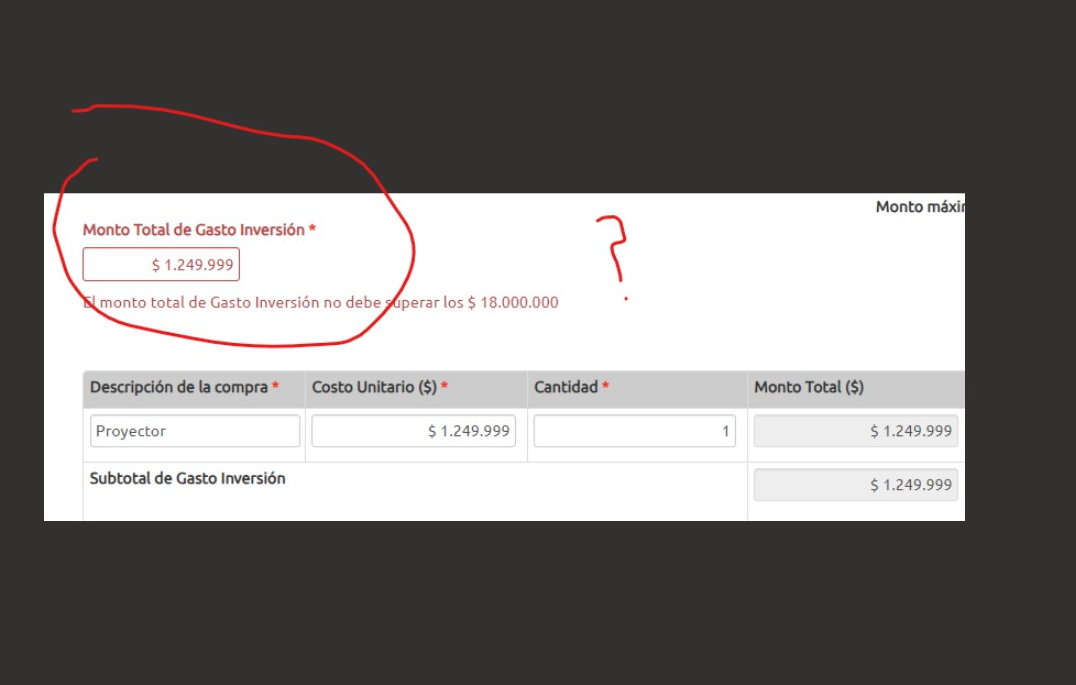 Favor enviar pantallazos de todos los pasos21/06/2023amigosfielesnatales@gmail.comNuestro objetivo es enfocarnos en el control de la población felina y canina, siendo la única organización sin fines de lucro en la región que captura gatos ferales y canes asilvestrados. Es por esa razón que queremos postular..En el ítem que dice registro de tipos de beneficiarios del proyectos: si nos enfocamos mayormente en gatos ferales y perros sin dueños,  es complicado saber cuántas personas serán beneficiadas, por ende los animales recorren por varios sectores.en cambio se podría  decir cuántos animales serian beneficiarios con la esterilización?En nuestro caso cuando se habla del ejecutor del proyecto, van los datos de la persona a cargo de la organización como el representante legal  (coordinador) o del médico veterinario que se le contratarán sus servicios.En el item 5, Aportes monetarios al proyectoEl aporte es obligatorio?. influye en la admisibilidad?si fuera así, cual seria el % minimo para cumplir con el requisito.Consulta con respecto a los documentos que hay que presentar para rendir habla solo de boletas de honorarios para recurso humano, no se podría con factura?La directiva, puede prestar servicios para la realización del proyecto con boletas de honorarios?Como organización postulante dice que no se puede emitir certificados de experiencia, pero..¿lo podría hacer la veterinaria que trabaja con la organización desde el año 2012?En el ítem de movilización se puede considerar gastos de pago de petróleo para nuestro vehículo de rescate, para el traslado de los animales de captura.Quedamos atentas a las respuestas u orientación para poder continuar con la postulación.En el ítem que dice registro de tipos de beneficiarios del proyectos: si nos enfocamos mayormente en gatos ferales y perros sin dueños,  es complicado saber cuántas personas serán beneficiadas, por ende los animales recorren por varios sectores.en cambio se podría  decir cuántos animales serian beneficiarios con la esterilizaciónR. Deben cuantificar al grupo objetivo que se podría beneficiar con esta actividad, por ejemplo cantidad de vecinos.En nuestro caso cuando se habla del ejecutor del proyecto, van los datos de la persona a cargo de la organización como el representante legal  (coordinador) o del médico veterinario que se le contratarán sus servicios.R. Ejecutor o responsable de la iniciativa que puede ser el representante legal u otra persona que designe la institución.En el item 5, Aportes monetarios al proyectoEl aporte es obligatorio?. influye en la admisibilidad?si fuera así, cual seria el % minimo para cumplir con el requisitoR. No influye y es voluntarioRespuesta al resto de las preguntasRemítase a las Bases de lo fondos concursables.22/06/2023agrupacion.vida1@gmail.comMuy buenos días, junto con saludar, quisiera hacer la siguiente consulta:En la sección de honorarios, ¿es posible asignar un monto a la persona encargada de coordinar el proyecto ?
Si la respuesta es sí, me queda una duda en la parte de la profesión, para indicar la parte de profesional, ¿tendría que ser afín al cargo de "coordinación de proyecto"? ¿o válida para cualquier profesión.?Y saber también si es que puede ser una integrante de la directiva.Remítase a las Bases22/06/2023jefacomunitario@muninatales.clEstimados, en atención a postulación del 8%,  quiero hacer una consulta con respecto a postulación de un proyecto,si podemos adquirir un notebook  en el item inversión, el cual se utilizará para las distintas actividades programadas en dicha postulación.Quedo atento a sus comentariosRemítase a las Bases22/06/2023yasna.sandovalp@hotmail.comJunto con saludar y deseando que se encuentren bien, quisiera saber si ustedes cuentan con asesor técnico para realizar postulación a FNDR 8% año 2023. De ser así, solicitaría el contacto. Quedare atenta a su respuesta.No es posible entregar asesoría en esta etapa22/06/2023jacobarredondo1973@gmail.comTenemos como fin la impresión de un libro vinculados a  temas ambientales, específicamente especies invasoras, cuyos ítems serán exclusivamente La impresión, difusión (movilización y viáticos) y medios (radio y RRSS).Las dudas de las bases son:La impresión y cotización de imprenta es un ítem definido en el art 52 como: Prestación de servicio o productora? o se define como gasto de operación y material, de acuerdo a tabla del artículo 86?Es factible cargar los intereses emitidos por entidad bancaria en la póliza de seguro, al ser el postulante una entidad privada sin fines de lucro (Art3 letra c), en este caso específico la Universidad Austral de Chile con su centro IDEAL.Agradecido por sus respuestas, las cuales tengo entendido serán publicadas en el sitio del GORE, cuya fecha de respuesta agradeceré indicar por este medio.Remítase a las bases 22/06/2023flpk.60181@gmail.comEncargadas del Fondo Concursables.Mediante la presente, venimos a plantear tres dudas o consultas que tenemos con respecto al Proyecto que deseamos presentar.Proyecto : Yaman 50 años de músicaEntidad: Junta de Vecinos Fitz RoyTemática: Bajo el alero de la Junta de Vecinos Fitz Roy, la agrupación musical Yaman este 2023 , celebra 50 años de música y presentaciones en los escenarios magallánicos. Esta agrupación vio sus orígenes en este sector de nuestra comunidad, su historia así lo indica y por esta misma razón, deseamos rendir un reconocimiento audiovisual y de presentación a la comunidad de tan destacado hito de nuestra cultura local.  Para la ejecución de este proyecto, es fundamental poder renovar parte de la implementación musical del grupo Yamán y por otra parte es necesario hacerse de equipos de amplificación y visualización como un data, poder presentar el video testimonial (una de las presentaciones será en la Junta de vecinos)que se quiere ejecutar como homenaje audiovisual de la historia de la agrupación.Por este motivo queremos hacer 3 consultas:1) Se pueden comprar guitarras para el grupo Yamán , que serán utilizadas en la presentación masiva posiblemente en el centro cultural y la junta de vecinos y equipos de amplificación para la junta de vecinos donde se realizará una segunda presentación. Si fuera posible esto se presenta  en el Paso N°5 gasto de Materiales de  trabajo y/o Herramientas.2) Se puede contratar a una productora que se encargue de todo (catering, amplificación,  sonido, etc)  en este caso para la primera presentación más masiva posiblemente en el centro cultural y que de esta forma cotice todos los servicios.3) Cuál sería el método más factible de realizar como garantía que se solicita en esta caso para la Junta de Vecinos Fitz Roy, entendí en la reunión que es un pagaré Notarial , hay algún formato de esto, y este debe ser por el 100% de la postulación del proyecto.Respuesta a consulta 1Remítase a las Bases de los Fondos Concursables.Respuesta a consulta 2Remítase a las Bases de los Fondos ConcursablesRespuesta a consulta 3La garantía es posterior a la aprobación de la iniciativa.22/06/2023motociclismoboriesnat@gmail.comJunto con saludar, esperando que se encuentren bien, quería realizar una consulta. primeramente explicar que somos una nueva rama de motociclismo de Puerto Natales al alero de nuestro club deportivo BORIES, si bien ya tenemos nuestra personalidad jurídica propia, el papel en que se ratifica la personalidad jurídica por 3 años llego la semana pasada, esto es lo que nos faltaba para ir al banco por nuestra propia cuenta bancaria. desconocíamos como directiva que este tramite de la apertura de la cuenta demoraba aproximadamente unos 10 días, por lo que queremos postular al 8% de los fondos pero topamos en no tener nuestra propia cuenta bancaria.mi consulta es, aclarando que los papeles y el tramite en e banco ya esta pero se demora unos días y que nuestra cuenta no estará al cierre de la postulación, podemos utilizar la cuenta bancaria del club bories y si es que nos otorgamos proyectos poder dar la nuestra que ya la tendríamos? o con este problema no podemos postular?esperando su comprensión y buena acogidaRemítase a las Bases Art N°11